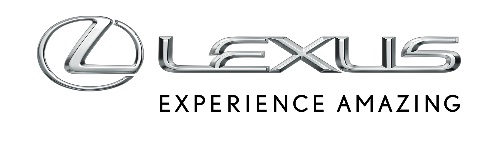 3 WRZEŚNIA 2021LEXUS POŚRÓD GWIAZD MIĘDZYNARODOWEGO FESTIWALU FILMOWEGO W WENECJIPiąty rok z rzędu Lexus jest oficjalnym samochodem La Biennale di VeneziaNowy Lexus NX w roli głównejCeniony aktor i reżyser Edoardo Leo o więzi Lexusa z “siódmą muzą”Lexus wspiera inicjatywę “Poltrone Rosse” na rzecz artystówFlota luksusowych SUV-ów, limuzyn coupe i kabrioletów przeniosła się z dróg na czerwony dywan Międzynarodowego Festiwalu Filmowego w Wenecji (La Biennale di Venezia), którego inauguracja miała miejsce na weneckiej wyspie Lido. Lexus piąty rok z rzędu jest oficjalnym partnerem motoryzacyjnym festiwalu, którego 78. edycja odbywa się w dniach 1 - 11 września.35 samochodów, w tym pełna gama zelektryfikowanych SUV-ów, będzie towarzyszyć aktorom, reżyserom i gwiazdom przez cały czas trwania festiwalu. Obok całkiem nowego NX-a, UX, RX, a także limuzyna ES oraz LC coupe wystąpią w głównych rolach, a towarzyszyć im będą LC Convertible oraz UX 300e, pierwszy w pełni elektryczny samochód Lexusa.DZIELENIE SIĘ PASJĄ DO NIEZAPOMNIANYCH PRZEŻYĆ
Przy zachodzącym nad Lido słońcem gwiazdy wielkiego ekranu pojawiały się na czerwonym dywanie w różnych modelach Lexusa przed uroczystą ceremonią otwarcia festiwalu w Sala Grande, gdzie słynny włoski aktor Roberto Benigni odebrał Złotego Lwa za całokształt twórczości. Ambasador marki Lexus Edoardo Leo, ceniony aktor, reżyser i scenarzysta jak nikt inny potrafi opowiedzieć o pasji Lexusa do “siódmej muzy” oraz o cechach tworzących świat kina, które odzwierciedlone są w wartościach marki. Partnerstwo magicznego świata kina i Lexusa jest wzmocnione przez wspólne dążenie do tworzenia prawdziwie unikalnych i niezapomnianych przeżyć, przy pomocy elementów, które czasem są niedostrzegalne, ale które definiują wyjątkowy charakter końcowego dzieła. Chodzi o przywiązanie do detali, rzemiosło najwyższej próby, innowacyjne podejście i wizjonerstwo.CAŁKIEM NOWY, LUKSUSOWY SUV KLASY ŚREDNIEJTen charakter jest świetnie odzwierciedlony w całkiem nowym modelu NX, który debiutuje podczas festiwalu. NX rozwija wizję Lexusa w dziedzinie elektryfikacji poprzez zaawansowaną technologię hybrydową plug-in, zapewniającą osiągi oraz wydajność na najwyższym poziomie. Samochód ma też efektowną stylistykę karoserii oraz niesamowity design kabiny. Co więcej, charakterystyczny kokpit zaprojektowany zgodnie z nową koncepcją Tazuna odzwierciedla filozofię skupioną na człowieku, która jest podstawą projektowania samochodów Lexusa.Nowy NX ma system multimedialny i łączności najnowszej generacji, a także wyznaczające standardy technologie z dziedziny bezpieczeństwa, komfortu i użyteczności. Ten model zapowiada nowy rozdział w historii Lexusa i zastępuje bardzo udane auto, które w Europie sprzedano w liczbie ponad 175 tys. egzemplarzy.LEXUS WSPIERA ŚWIAT SZTUKILexus nieustannie wspiera przemysł rozrywkowy. Po niesłychanie trudnym czasie dla sztuki, marka zaangażowała się w crowdfundingową inicjatywę “Poltrone Rosse” wraz z Krajową Unią Tłumaczy Teatralnych i Audiowizualnych (UNITA), by pomóc artystom, a zwłaszcza kobietom w ciąży. W ramach akcji na placach pięciu włoskich miast (w tym Wenecji w trakcie trwania festiwalu) zostaną zainstalowane rzędy czerwonych foteli kinowych, gdzie aktorzy będą mogli porozmawiać z fanami kina o swojej pasji do wielkiego ekranu. Zyski z akcji zostaną przeznaczone na projekty prowadzone przez UNITA.“Lexus jest dumny z tego, że może zaprezentować swoje samochody w tak prestiżowym otoczeniu, podkreślając jednocześnie swój związek z kinem razem z Edoardo Leo oraz poprzez wsparcie dla tłumaczy festiwalu” - powiedział Maurizio Perinetti, dyrektor Lexus Italia. “Wenecja jest też doskonałym miejscem, by zaprezentować całkiem nowego NX-a, prawdziwy diament, który reprezentuje naszą wizję zelektryfikowanej mobilności i ma wszystko co najlepsze z dziedziny technologii, komfortu i designu”.